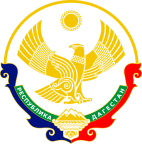 МИНИСТЕРСТВО ОБРАЗОВАНИЯ И НАУКИ РЕСПУБЛИКИ ДАГЕСТАНМКОУ «Бугленская СОШ имени Ш.И.Шихсаидова»Россия, республика  Дагестан, 368210, Буйнакский район село Буглен  ул. Спортивная 6.e-mail: shkola.buglen@mail.ru    ОГРН: 1030500714793   ИНН: 0507009667Справкапо результатам проверки знаний учащихся по русскому языку и математике в 9-х и 11-х классах за октябрь 2018-2019 учебного года.       По итогам ГИА 2018 года повышение качества образования - одна из основных задач, стоящих перед общеобразовательными учреждениями Буйнакского района, в текущем учебном году.      Так, с целью выявления  знаний учащихся 9,11 классов Управлением образования   в  октябре во всех школах были проведены срезы знаний по русскому языку и математике.      Контрольные работы выполняли 836 учащихся 9-х классов и 193 ученика 11-х классов.      В целом по району успеваемость и качество знаний учащихся  по русскому языку и математике  составили:Высокие результаты по русскому языку и математике  показали учащиеся следующих школ:Русский язык - 9 классРусский язык – 11 класс.Математика – 9 класс.Математика – 11 класс.Результаты по всем школамРусский язык - 9 классРусский язык – 11 классМатематика – 9 классМатематика – 11 классПредметыКлассКоличество написавшихОценкаОценкаОценкаОценка%усп.%кач.Средний баллПредметыКлассКоличество написавших«5»«4»«3»«2»%усп.%кач.Средний баллРусский язык98344919939619077303,1Русский язык111931376772786463,3Математика98363611831936357182,7Математика111932948694776403,3№Наименование ОУКлассКоличество написавшихОценкаОценкаОценкаОценка%усп.%кач.Средний баллФ.И.О.учителя№Наименование ОУКлассКоличество написавших«5»«4»«3»«2»%усп.%кач.Средний баллФ.И.О.учителя1МБОУ «Атланаульская гимназия»9 «а»130760100543,5Атаева С.А.2МКОУ «В-Дженгутайская сош»9 «а»147610100934,4Меджидова С.Г.2МКОУ «В-Дженгутайская сош»9 «в»1293001001004,7Магомаева М.Р.3МКОУ «Н-Дженгутайская сош»9 «в»161870100563,6Керимова С.И.Отарова Д.С.4МКОУ «Н-Казанищенская сош№2»9 «а»120840100673,7Бамматова П.К.5МКОУ «Такалайская сош»9303001001004,0Юсупова С.М.№Наименование ОУКлассКоличество написавшихОценкаОценкаОценкаОценка%усп.%кач.Средний баллФ.И.О.учителя№Наименование ОУКлассКоличество написавших«5»«4»«3»«2»%усп.%кач.Средний баллФ.И.О.учителя1.МКОУ «Акайталинская сош»1170430100573,5Губаханова М.А.2МБОУ «Атланаульская гимназия»1193420100784,1Сунгурова Х.А.3МКОУ «Дурангинская сош»1140220100503,5Гаджимагомедова П.Г.4МКОУ «Ишкартынская сош»1151220100603,8Курбанова Х.А.5МКОУ «В-Казанищенская сош№1»1160420100673,6Умарова П.М.6МКОУ «Н-Казанищенская сош№2»1151130100403,6Алхуватова М.Г.7МКОУ «Н-Казанищенская сош№4»1140310100753,7Вайланматова М.К.8МКОУ «Манасаульская сош»1140220100503,5Идрисова П.А.9МКОУ «Такалайская сош»1140220100503,5Килясханова С.М.№Наименование ОУКлассКоличество написавшихОценкаОценкаОценкаОценка%усп.%кач.Средний баллФ.И.О.учителя№Наименование ОУКлассКоличество написавших«5»«4»«3»«2»%усп.%кач.Средний баллФ.И.О.учителя1МКОУ «В-Дженгутайская сош»9 «а»140950100643,6Изутдинова Б.А.1МКОУ «В-Дженгутайская сош»9 «в»133730100774,0Курбанова А.Г.№Наименование ОУКлассКоличество написавшихОценкаОценкаОценкаОценка%усп.%кач.Средний баллФ.И.О.учителя№Наименование ОУКлассКоличество написавших«5»«4»«3»«2»%усп.%кач.Средний баллФ.И.О.учителя1МКОУ «Бугленская сош»1162130100504,0Джанболатова А.Г.2МКОУ «Н-Казанищенская сош№2»1152120100604,0Гаджиева У.Н.3МКОУ «Н-Казанищенская сош№4»1141120100503,7Салаватова В.Ш.4МБОУ «Н -Казанищенская сош №5»1171420100723,8Абдурагимова А.Г.№Наименование ОУКлассКоличество написавшихОценкаОценкаОценкаОценка%усп.%кач.Средний баллФ.И.О.учителя№Наименование ОУКлассКоличество написавших«5»«4»«3»«2»%усп.%кач.Средний баллФ.И.О.учителя1.МКОУ «Акайталинская сош»9600518202,8Абакарова А.Д.2.МКОУ «Апшинская сош»923009143902,3Магомедова З.А.3.МБОУ «Атланаульская гимназия»9 «а»130760100543,5Атаева С.А.3.МБОУ «Атланаульская гимназия»9 «б»10044280403,2Атаева С.А.3.по школе:2301110291483,34.МКОУ «Агачкалинская сош»97114186293,2Магомедова З.А.5.МКОУ «Арахкентская сош»9900454402,4Магомедова П.М.6.МКОУ «Бугленская сош»917248382353,2Татаева З.К.7.МКОУ «В-Дженгутайская сош»9 «а»147610100934,4Меджидова С.Г.7.МКОУ «В-Дженгутайская сош»9 «б»13561192854,1Курбанова З.Л.7.МКОУ «В-Дженгутайская сош»9 «в»1293001001004,7Магомаева М.Р.7.по школе:3921152197924,48.МКОУ «Н-Дженгутайская сош»9 «а»21767165623,9Муслимова Б.Т.8.МКОУ «Н-Дженгутайская сош»9 «б»18249383333,2Абдуллаева Б.Д.8.МКОУ «Н-Дженгутайская сош»9 «в»161870100563,6Керимова С.И.Отарова Д.С.8.по школе:55101823493513,69.МКОУ «Дурангинская сош»9600151702,2Мусаева П.А.10.МКОУ «Ишкартынская сош»914057286363,2Алхуватова Р.И.11.МКОУ «В-Казанищенская сош№1»9 «а»14037471212,9Умарова П.М.11.МКОУ «В-Казанищенская сош№1»9 «б»8014363132,7Умарова П.М.11.по школе:220411768182,812.МКОУ «В-Казанищенская сош№2»9 «а»190410574212,9Атагаджиева З.М.Джафарова В.К.12.МКОУ «В-Казанищенская сош№2»9 «б»160210475132,8Халатова П.А.Атагаджиева З.М.12.по школе:350620974172,913.МКОУ «Нижнеказанищенский многопрофильный лицей» 9 «а»1301483882,4Джалалова Х.Н.Миятлиева К.Г.13.МКОУ «Нижнеказанищенский многопрофильный лицей» 9 «м»20369386433,4Акаева П.Р.Ирбаинова И.И.13.МКОУ «Нижнеказанищенский многопрофильный лицей» 9 «ф»191710290473,3Ирбаинова И.И.Мугутдинова М.Б.13.по школе:54414231376333,114.МКОУ «Н-Казанищенская сош№2»9 «а»120840100673,7Бамматова П.К.14.МКОУ «Н-Казанищенская сош№2»9 «б»11055191453,4Дагирова Б.М.14.по школе:230139196573,515.МКОУ «Н-Казанищенская сош№3»9 «а»18269194443,5Магомедова М.М.15.МКОУ «Н-Казанищенская сош№3»9 «б»200414290203,1Магомедова М.М.15.по школе:3821023392323,216.МКОУ «Н-Казанищенская сош№4»911116373183,0Абдуллатипова З.И.17.МБОУ «Н -Казанищенская сош №5»9 «а»19287289533,5Акаева П.Р.17.МБОУ «Н -Казанищенская сош №5»9 «б»170410382243,0Акаева С.А.17.по школе:3621217586393,318.МКОУ «Кадарская сош»915047473273,0Ахмедова  Н.И.Омарова М.И.19.МКОУ «Карамахинская сош»9 «а»14038378213,0Насруллаева Н.Г19.МКОУ «Карамахинская сош»9 «б»14046471293,0Ибрагимова Г.Ш.19.МКОУ «Карамахинская сош»9 «в»10025370202,9Джаватова К.А.19.по школе:3809191073242,920.МКОУ «К-Кумухская сош»9 «а»21079576333,1Арсланова М.Н.Абдурахманова И.Г.20.МКОУ «К-Кумухская сош»9 «б»18011257252,7Абдурахманова И.Г.Табурова З.И.20.по школе:3908211074212,921.МКОУ «В-Каранайская сош»9800262502,2Гаджиева П.З.22.МКОУ «Манасаульская сош»913129193233,2Идрисова П.А.23.МКОУ «Такалайская сош»9303001001004,0Юсупова С.М.24.МКОУ «Халимбекаульская сош9 «а»19009104702,4Биякаева З.Г.Таштемирова Ш.Э.24.МКОУ «Халимбекаульская сош9 «б»18027950112,6Ибрагимова Б.В.Магомедова З.Г.24.МКОУ «Халимбекаульская сош9 «в»190117194583,5Амирова М.Х.Амирчопанова Я.И.24.по школе:56013232064232,825.МБОУ «Чиркейский  образовательный центр»9 «а»250616388243,1Магомедова К.М.25.МБОУ «Чиркейский  образовательный центр»9 «б»22497291593,6Абдулаева А.Х.25.МБОУ «Чиркейский  образовательный центр»9 «в»270716485263,1Чарчуева А.М.25.МБОУ «Чиркейский  образовательный центр»9 «г»260420292153,0Джамалдинова П.М.25.по школе:100426591189303,226.МКОУ «Чанкурбенская сош»9 «а»16039475192,9Тагаева Н.Р.26.МКОУ «Чанкурбенская сош»9 «б»11135282363,2Насирханова Б.М.26.по школе:271614678263,027.МКОУ «Чабанмахинская сош»915003122002,2Алимагомедова А.Г.28.МКОУ «Эрпелинская сош»9 «а»13026562152,7Микаилова А.М.28.МКОУ «Эрпелинская сош»9 «б»1501866072,6Махтибекова Р.А.28.по школе:2803141161112,729.МКОУ «Чиркейская сош№2»9 «а»19001457402,7Джамалдинова Х.Р.29.МКОУ «Чиркейская сош№2»9 «б»200512385253,1Магомедова П.Д.29.по школе:390526879132,930.МКОУ «Аркасская оош»930003002,0Исаева Д.Т.31.МКОУ «Ванашинская оош»9300216702,6Шахмурзаева А.А.32.МКОУ «Н-Каранайская оош»94011250252,7Казанапова П.А.33.МКОУ «Карамахинская оош»913026562152,7Сулейманова Р.Ш.34.МКОУ «Экибулакская оош»95031180603,4Абдулмеджидова Р.А.35.МКОУ «Кадарская оош»97007010003,0Омарова А.С.по району:8344919939619077303,1№Наименование ОУКлассКоличество написавшихОценкаОценкаОценкаОценка%усп.%кач.Средний баллФ.И.О.учителя№Наименование ОУКлассКоличество написавших«5»«4»«3»«2»%усп.%кач.Средний баллФ.И.О.учителя1.МКОУ «Акайталинская сош»1170430100573,5Губаханова М.А.2.МКОУ «Апшинская сош»11300123302,3Магомедова З.А.3.МБОУ «Атланаульская гимназия»1193420100784,1Сунгурова Х.А.4.МКОУ «Агачкалинская сош»112002010003,0Умарова Х.П.5.МКОУ «Арахкентская сош»112010150503,0Казиева А.Х.6.МКОУ «Бугленская сош»116212183503,6Татаева З.К.7.МКОУ «В-Дженгутайская сош»119053189563,4Магомаева М.Р.8.МКОУ «Н-Дженгутайская сош»116022267333,0Абдуллаева Б.Д.9.МКОУ «Дурангинская сош»1140220100503,5Гаджимагомедова П.Г.10.МКОУ «Ишкартынская сош»1151220100603,8Курбанова Х.А.11.МКОУ «В-Казанищенская сош№1»1160420100673,6Умарова П.М.12.МКОУ «В-Казанищенская сош№2»114011250252,7Халатова П.А.13.МКОУ «Нижнеказанищенский многопрофильный лицей» 1116393194753,8Гаджиева Д.Т.14.МКОУ «Н-Казанищенская сош№2»1151130100403,6Алхуватова М.Г.15.МКОУ «Н-Казанищенская сош№3»119134189443,4Акаева Н.Р.16.МКОУ «Н-Казанищенская сош№4»1140310100753,7Вайланматова М.К.17.МБОУ «Н - Казанищенская сош №5»117042186573,4Абдурагимова А.А.18.МКОУ «Кадарская сош»11500326002,6Атаева З.М.19.МКОУ «Карамахинская сош»119025278223,0Магомедова З.М.20.МКОУ «К-Кумухская сош»116032183503,3Табурова З.И.21.МКОУ «В-Каранайская сош»113011167333,0Магомедова У.М.22.МКОУ «Манасаульская сош»1140220100503,5Идрисова П.А.23.МКОУ «Такалайская сош»1140220100503,5Килясханова С.М.24.МКОУ «Халимбекаульская сош1113165192543,5Ибрагимова Ш.Ш.25.МБОУ «Чиркейский  образовательный центр»11220912195413,3Чарчуева А.М.26.МКОУ «Чанкурбенская сош»112002010003,0Тагаева Н.Р.27.МКОУ «Чабанмахинская сош»11200115002,5Алибекова Н.А.28.МКОУ «Эрпелинская сош»1112145283423,3Махтибекова Р.А.29.МКОУ «Чиркейская сош№2»117012443142,5Гусейнова З.Г.по району:1931376772786463,3№Наименование ОУКлассКоличество написавшихОценкаОценкаОценкаОценка%усп.%кач.Средний баллФ.И.О.учителя№Наименование ОУКлассКоличество написавших«5»«4»«3»«2»%усп.%кач.Средний баллФ.И.О.учителя1.МКОУ «Акайталинская сош»9600426702,6Гасанов А.Г.2.МКОУ «Апшинская сош»9 «а»9015367112,7Магомедова М.М.2.МКОУ «Апшинская сош»9 «б»14002121402,1Магомедова М.М.2.по школе:23017153542,33.МБОУ «Атланаульская гимназия»9 «а»13136377313,1Исаева Ж.К.3.МБОУ «Атланаульская гимназия»9 «б»10204460203,0Исаева Ж.К.3.по школе:233310770263,04.МКОУ «Агачкалинская сош»9700344302,4Умарова З.З.5.МКОУ «Арахкентская сош»990009000Магомедов М.И.6.МКОУ «Бугленская сош»917227665243,0Арсанукаева А.М.7.МКОУ «В-Дженгутайская сош»9 «а»140950100643,6Изутдинова Б.А.7.МКОУ «В-Дженгутайская сош»9 «б»12317192333,5Изутдинова Б.А.7.9 «в»133730100774,0Курбанова А.Г.7.по школе:3961715197593,78.МКОУ «Н-Дженгутайская сош»9 «а»21638481433,5Джаякаева А.А.8.МКОУ «Н-Дженгутайская сош»9 «б»18028856122,6Атаева Н.А.8.МКОУ «Н-Дженгутайская сош»9 «в»16046663252,8Атаева Н.А.8.по школе:5569221867273,09.МКОУ «Дурангинская сош»96021350332,8Ибнухаджарова Х.М.10.МКОУ «Ишкартынская сош»914036564212,8Батырбиева Б.И.11.МКОУ «В-Казанищенская сош№1»9 «а»14234565363,1Нажмутдинова З.А.11.МКОУ «В-Казанищенская сош№1»9 «б»8122363383,1Нажмутдинова З.А.11.по школе:22356864363,112.МКОУ «В-Казанищенская сош№2»9 «а»191161143112,5Джафарова А.Б.12.МКОУ «В-Казанищенская сош№2»9 «б»16027757132,6Джафарова А.Б.12.по школе:3513131849112,613.МКОУ «Нижнеказанищенский многопрофильный лицей» 9 «а»1501866062,6Казакбиева М.П13.МКОУ «Нижнеказанищенский многопрофильный лицей» 9 «ф»20239670253,0Акаева А.Г.13.9 «м»19136953212,7Гаджимурзаева  М.Г.13.по школе:5437232161192,814.МКОУ «Н-Казанищенская сош№2»9 «а»11082191733,6Девлетова Р.А.14.МКОУ «Н-Казанищенская сош№2»9 «б»10011820102,3Девлетова Р.А.14.по школе:21093957433,015.МКОУ «Н-Казанищенская сош№3»9 «а»18038761172,7Ильясова З.М.15.МКОУ «Н-Казанищенская сош№3»9 «б»20029955102,6Ильяосва З.М.15.по школе:3805171658132,716.МКОУ «Н-Казанищенская сош№4»91410675082,6Акаева А.А.17.МБОУ «Н -Казанищенская сош №5»9 «а»20019105052,5Гашимова З.А.17.МБОУ «Н -Казанищенская сош №5»9 «б»17324853293,0Гамидова А.М.17.по школе:3733131852162,718.МКОУ «Кадарская сош»91500875302,5Шапиева Х.Ш.19.МКОУ «Карамахинская сош»9 «а»1500875302,5Шахманов А.М.19.МКОУ «Карамахинская сош»9 «б»1500966002,6Абутова Г.И.19.МКОУ «Карамахинская сош»9 «в»900545502,5Абутова Г.И.19.по школе:390022175602,520.МКОУ «К-Кумухская сош»9 «а»210281148102,5Насибулаева Х.Г.20.МКОУ «К-Кумухская сош»9 «б»18004142202,2Мусаева П.Ш.20.по школе:390212253652,421.МКОУ «В-Каранайская сош»98024275253,0Сайпуллаева С.Д.22.МКОУ «Манасаульская сош»913115654162,8Ибрагимов А.Ю.23.МКОУ «Такалайская сош»93020167673,3Амурханова А.О.24.МКОУ «Халимбекаульская сош9 «а»18048667232,8Адильханова М.И.24.МКОУ «Халимбекаульская сош9 «б»18271856503,1Сапиева И.А.24.МКОУ «Халимбекаульская сош9 «в»19065858323,8Хамаева Г.А.24.по школе:55217142260352,925.МБОУ «Чиркейский  образовательный центр»9 «а»25017173242,3Одаманова С.М.25.МБОУ «Чиркейский  образовательный центр»9 «б»220471150182,6Абдурахманова А.М.25.МБОУ «Чиркейский  образовательный центр»9 «в»270014135202,5Одаманова С.М.25.МБОУ «Чиркейский  образовательный центр»9 «г»260210144682,5Абдурахманова А.М.25.по школе:1000738554572,526.МКОУ «Чанкурбенская сош»9 «а»17001257102,7Саламов Р.К.26.МКОУ «Чанкурбенская сош»9 «б»1000828002,8Саламов Р.К.26.по школе:27002077402,727.МКОУ «Чабанмахинская сош»915125753202,8Джамалов Р.Я.28.МКОУ «Эрпелинская сош»9 «а»1401765882,7Мурадова М.28.МКОУ «Эрпелинская сош»9 «б»14035658222,7Мурадова М.28.по школе:2804121257142,729.МКОУ «Чиркейская сош№2»9 «а»190271047112,5Насибова З.О.29.МКОУ «Чиркейская сош№2»9 «б»20375575503,4Насибова З.О.29.по школе:3939121562313,030.МКОУ «Аркасская оош»93010233332,6Гитинова Б.А.31.МКОУ «Ванашинская оош»93011167333,0Салимбекова С.М.32.МКОУ «Н-Каранайская оош»94011250252,5Адуева Д.Г.33.МКОУ «Карамахинская оош»913003102302,2Алиева С.О.34.МКОУ «Экибулакская оош»95102260203,0Байрамова У.А.35.МКОУ «Кадарская оош»9700435702,7Магомедов Б.М.по району:8363611831936357182,7№Наименование ОУКлассКоличество написавшихОценкаОценкаОценкаОценка%усп.%кач.Средний баллФ.И.О.учителя№Наименование ОУКлассКоличество написавших«5»«4»«3»«2»%усп.%кач.Средний баллФ.И.О.учителя1.МКОУ «Акайталинская сош»117113272293,1Гасанов А.Г.2.МКОУ «Апшинская сош»1130003000Мааева З.М.3.МБОУ «Атланаульская гимназия»119420367673,7Абакарова А.А.4.МКОУ «Агачкалинская сош»112002010003,0Ибрагимов А.Ю.5.МКОУ «Арахкентская сош»1120002002,0Магомедов М.И.6.МКОУ «Бугленская сош»1162130100504,0Джанболатова А.Г.7.МКОУ «В-Дженгутайская сош»119232278563,5Курбанова А.Г.8.МКОУ «Н-Дженгутайская сош»116131183673,6Джаякаева А.А.9.МКОУ «Дурангинская сош»11400317502,7Абдулаев М.М.10.МКОУ «Ишкартынская сош»115211180603,8Батырбиева Г.Х.11.МКОУ «В-Казанищенская сош№1»116013267172,8Багавутдинов А.М.12.МКОУ «В-Казанищенская сош№2»11400225002,5Зайнутдинова У.М.13.МКОУ «Нижнеказанищенский многопрофильный лицей» 1116274381563,5Темеева Н.У.14.МКОУ «Н-Казанищенская сош№2»1152120100604,0Гаджиева У.Н.15.МКОУ «Н-Казанищенская сош№3»119233189563,6Абдулмеджидова Х.М.16.МКОУ «Н-Казанищенская сош№4»1141120100503,7Салаватова В.Ш.17.МБОУ «Н -Казанищенская сош №5»1171420100723,8Абдурагимова А.Г.18.МКОУ «Кадарская сош»115012260202,8Шапиева Х.Ш.19.МКОУ «Карамахинская сош»119106278123,0Гадисова Б.П.20.МКОУ «К-Кумухская сош»116013267172,8Насибулаева Х.Г.21.МКОУ «В-Каранайская сош»11300123302,3Сайпудаева С.Д.22.МКОУ «Манасаульская сош»11400225002,5Ибрагимов А.Ю.23.МКОУ «Такалайская сош»11400225002,5Сююнчиева Р.А.24.МКОУ «Халимбекаульская сош1113044562312,9Сапиева И.А.25.МБОУ «Чиркейский  образовательнвй центр»1122767290593,8Исагаджиева М.М.26.МКОУ «Чанкурбенская сош»112002010003,0Саламов Р.К.27.МКОУ «Чабанмахинская сош»11200115002,5Джамалов Р.Я.28.МКОУ «Эрпелинская сош»1112155192503,5Мурадова М.З.29.МКОУ «Чиркейская сош№2»117031358433,0Амиргамзаев Г.С.по району:1932948694776403,3